Spot the difference – Transport [German version]-----------------------------------------------------------------------------------------------------------------------Picture A
Instructions
Look at the pictures.  Describe your pictures to your partner.  Use the numbers to identify them.  E.g. Eins – das Auto fährt langsam.
Find out which pictures you have in common with your partner.  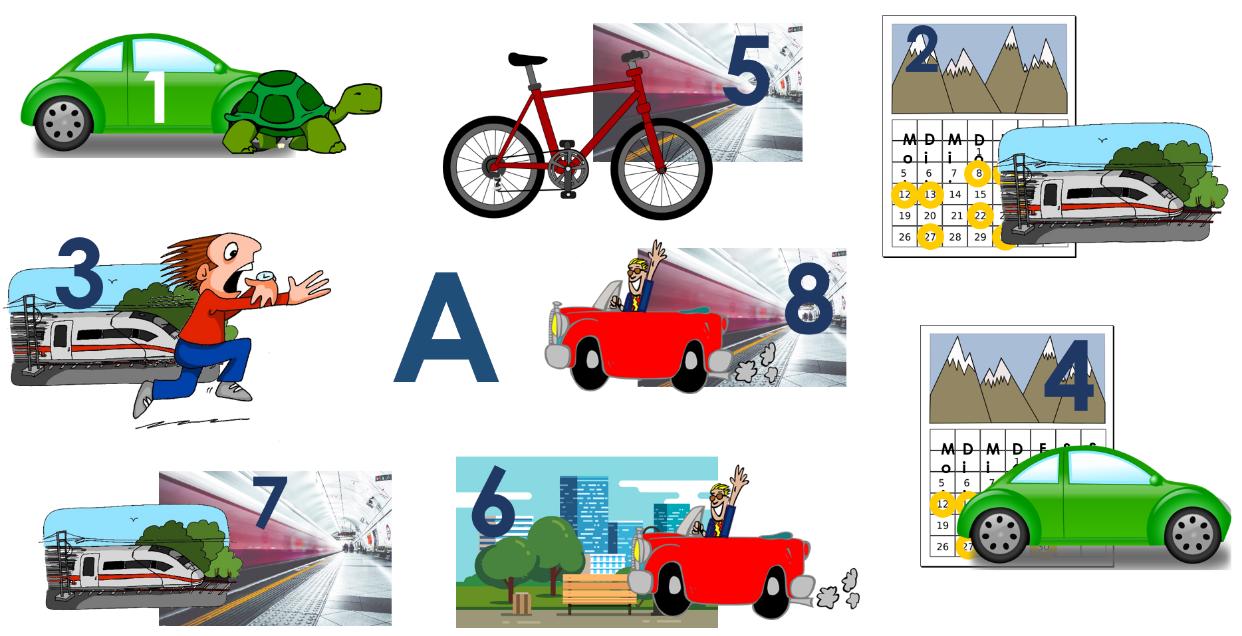 -----------------------------------------------------------------------------------------------------------------------Picture B
Instructions
Look at the pictures.  Describe your pictures to your partner.  Use the numbers to identify them.  E.g. Eins – [Er/Sie] nimmt oft den Zug.
Find out which pictures you have in common with your partner.  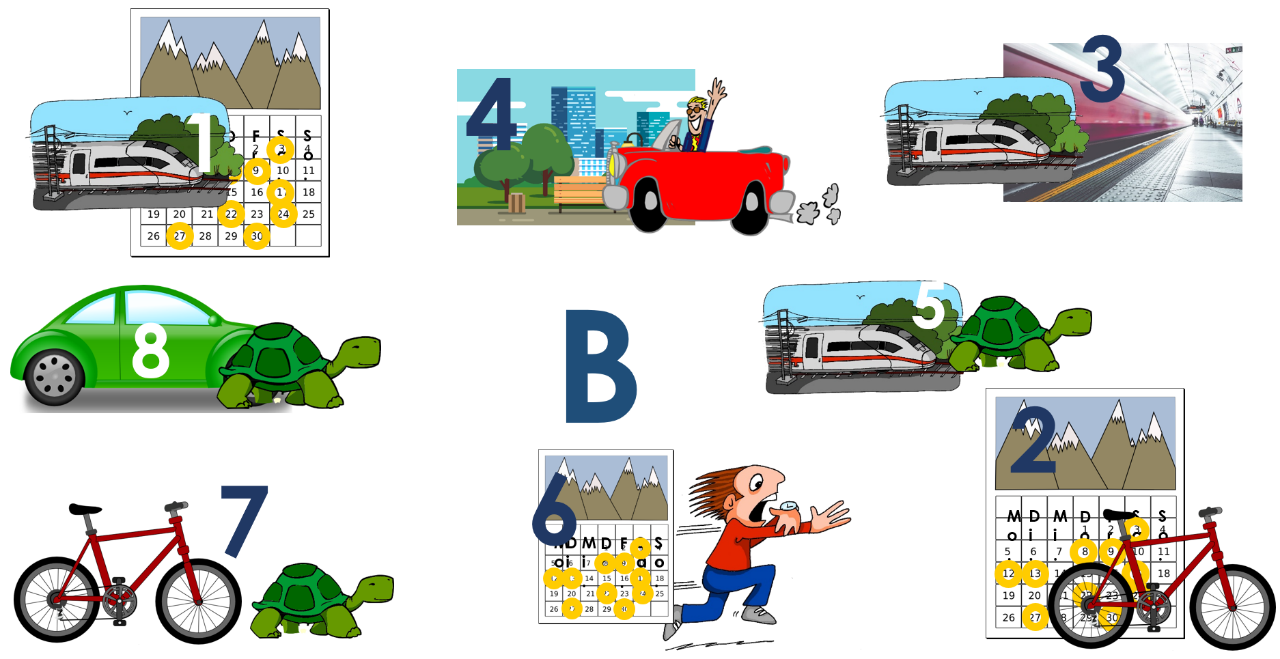 Teacher instructionsThis activity is designed for Y7 or beginner learners of German. Divide students into pairs and give each student one picture, A or B.  Students describe what the people in their picture are doing.  Each person is numbered to reduce the cognitive load. 
NB: the numbers do not match across the sets so as not to give the solution away too easily.  The pictures are spread around the page at random, to prevent pupils glancing at each other’s sheets and getting the information without speaking.
NB: The picture cues rely on students’ familiarity with those used in the Transport PowerPoint teaching sequence.  Note. Source of frequency rankings: Jones, R.L & Tschirner, E. (2011). A frequency dictionary of German: Core vocabulary for learners. London: Routledge.WordWord classWord frequencydas Autonoun490der Zugnoun613spätadjective171schnelladjective233langsamadjective604fahrenverb169das Fahrradnoun1596nehmenverb139oftadverb215die Stadtnoun186das Autonoun490